MIDWEST ASSOCIATION OF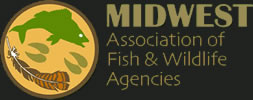 FISH and WILDLIFE AGENCIES84th Annual Director’s Meeting
June 25 – 28, 2017     Eugene T. Mahoney State Park  Ashland, NebraskaName____________________________________________________________________________________________Organization_____________________________________________________________________________________Title_____________________________________________________________________________________________Address__________________________________________________________________________________________City___________________________________________State_______________Zip____________________________Phone_________________________________________Email_____________________________________________*Registrations received after May 19th will be subject to the late fee which is shown in parentheses.We will have a couple of offsite events included as part of our conference program.  Attendance at the events is included in the Full Conference and Guest / Spouse Registration fees.  In order to help us get an accurate head count for these events, we request that you indicate whether you plan to join us.Special dietary needs, please explain: __________________________________________________________Guest/Spouse name(s): _______________________________________________________________________Method of Payment (Fed ID#: 20-3673423)   Check #___________________(Please make checks payable to MAFWA)   Purchase Order #_____________________   Master Card    Visa     American Express    Discover Credit Card #__________________________________________Exp. Date________________________________ Name as it appears on the card__________________________________________________________________ Signature________________________________________________________________________________________Registration optionsPRICEQTYTOTALFull Conference registration $325 ($350)One-day Registration (Monday)$175 (N/A)One-day Registration (Tuesday)$175 (N/A)One-day Registration (Wednesday)$100 (N/A)Sunday Reception Only$50Guest/Spouse Registration$150Children – Ages 15 and UnderFREETOTAL AMOUNT DUETOTAL AMOUNT DUETOTAL AMOUNT DUEOFFSITE EVENTSOFFSITE EVENTSField Trip / Dinner at Henry Doorly Zoo (Monday) Attending      Not Attending      UndecidedEvening at Platte River State Park (Tuesday) Attending      Not Attending      UndecidedIf you indicated that you will join us at Platte River State Park, would you like to participate in a friendly shooting sports competition? Yes      No      Undecided